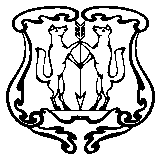 АДМИНИСТРАЦИЯ ГОРОДА ЕНИСЕЙСКАКрасноярского краяПОСТАНОВЛЕНИЕ«_26__» _10___2018 г.                  г. Енисейск                                   № _228-пОб утверждении порядка межведомственного взаимодействиясубъектов системы профилактики безнадзорности и правонарушений несовершеннолетнихпо выявлению детского и семейного неблагополучия	В целях координации деятельности субъектов системы профилактики безнадзорности и правонарушений несовершеннолетних по выявлению детского и семейного неблагополучия, в соответствии с главами 12, 18 Семейного кодекса Российской Федерации, Федеральным законом от 24.04.2008 № 48-ФЗ «Об опеке и попечительстве», Федеральным законом Российской Федерации от 24.06.1999     № 120 ФЗ «Об основах системы профилактики безнадзорности и правонарушений несовершеннолетних», с главой 7 Федерального Закона от 06.10.2003№ 131-ФЗ «Об общих принципах организации местного самоуправления в Российской Федерации», постановлением Правительства Красноярского края от 02.10.2015    № 516-п «Об утверждении Порядка межведомственного взаимодействия органов и учреждений системы профилактики безнадзорности и правонарушений несовершеннолетних в Красноярском крае по выявлению детского и семейного неблагополучия», постановлением администрации г. Енисейска от 30.01.2017      № 11-п «О распределении полномочий по вопросам опеки и попечительства        на территории города Енисейска», статьями 5.1, 8, 43, 44, 46 Устава города, ПОСТАНОВЛЯЮ:Утвердить порядок межведомственного взаимодействия органов и учреждений системы профилактики безнадзорности и правонарушений несовершеннолетних города Енисейска по выявлению детского и семейного неблагополучия согласно приложению № 1.Утвердить порядок межведомственного взаимодействия органов и учреждений системы профилактики безнадзорности и правонарушений несовершеннолетних по лишению родительских прав согласно приложению        № 2.Утвердить перечень документов, необходимых для предъявления           в орган опеки и попечительства администрации г. Енисейска  для составления заключения о целесообразности лишения родительских прав согласно приложению № 3.Утвердить форму Акт обследования жилищно-бытовых и социальных условий семьи согласно приложению № 4.Утвердить 	форму Листа согласования учреждений системы профилактики г. Енисейска по возврату в семью несовершеннолетнего согласно приложению № 5.  Утвердить   форму Служебного сообщения согласно приложению №  6.  Опубликовать настоящее постановление в газете «Енисейск-плюс» и разместить на официальном сайте органа местного самоуправления город Енисейск www.eniseysk.com.Контроль за выполнением настоящего постановления возложить                 на заместителя главы города по социально-экономическому развитию                Е.А. Белошапкину. Постановление вступает в силу в день, следующий за днем его официального опубликования.Исполняющий обязанности главы города                                                                                  В.В. НикольскийКудрик Татьяна Александровна, 2-37-48Приложение № 1 к постановлению администрации г. Енисейска            «_26_» октября_ 2018 № _228-п    Порядок межведомственного взаимодействияорганов и учреждений системы профилактики безнадзорности и правонарушений несовершеннолетних в городе Енисейске по выявлению детского и семейного неблагополучияОбщие положения		1.1. Порядок межведомственного взаимодействия органов и учреждений системы профилактики безнадзорности и правонарушений несовершеннолетних     в городе Енисейске по выявлению детского и семейного неблагополучия (далее - Порядок) устанавливает порядок межведомственного взаимодействия и обмена информацией между органами системы профилактики безнадзорности и правонарушений несовершеннолетних (далее - субъекты системы профилактики),   в пределах полномочий, установленных законодательством Российской Федерации о профилактике безнадзорности и правонарушений несовершеннолетних, при выявлении ими фактов (признаков) детского и семейного неблагополучия с целью принятия мер по профилактике безнадзорности, социального сиротства, правонарушений с участием несовершеннолетних, защите и восстановлению нарушенных прав детей.		1.2. Деятельность субъектов системы профилактики по выявлению детского и семейного неблагополучия и обеспечению мер по защите и восстановлению нарушенных прав детей осуществляется на основе:▪ взаимодействия между субъектами системы профилактики и согласованности их действий при проведении индивидуальной профилактической работы, контроля    за ее проведением;▪ раннего (своевременного) выявления факта нуждаемости ребенка                           в государственной защите (установление случаев необходимости оказания психологической, социальной, медицинской, образовательной, правовой и иной помощи ребенку и семье, фактов жестокого обращения с ребенком, систематического пренебрежения его правами и законными интересами);▪ распределения сфер ответственности между субъектами системы профилактики (назначение конкретных исполнителей, закрепление за ними обязанностей              в рамках компетенции, установленной законодательством Российской Федерации  о профилактике безнадзорности и правонарушений несовершеннолетних, осуществление которых должно быть реализовано для достижения поставленных целей);▪ индивидуального подхода (осуществление реабилитационного процесса с учетом выявленных потребностей и индивидуальных особенностей конкретного ребенка и семьи);▪ комплексного подхода (осуществление реабилитационного процесса с учетом экономических, правовых, социальных, медицинских, психологических, педагогических аспектов в работе с несовершеннолетним и его семьей).		1.3. Для целей Порядка под фактами (признаками) детского и семейного неблагополучия понимаются обстоятельства или совокупность факторов, способствующих безнадзорности, социальному сиротству, правонарушениям          с участием несовершеннолетних, вовлечению их  в совершение противоправных и (или) антиобщественных действий, склонению к суицидальным действиям,              а также социально опасному положению несовершеннолетнего и его семьи, чрезвычайным происшествиям с участием детей, повлекшим причинение вреда их жизни и здоровью либо наступление иных опасных последствий.		Остальные понятия, используемые в Порядке, применяются в значениях, установленных Федеральным законом от 24.07.1998 № 124-ФЗ «Об основных гарантиях прав ребенка в Российской Федерации», Федеральным законом               от 24.06.1999 № 120-ФЗ «Об основах системы профилактики безнадзорности и правонарушений несовершеннолетних» (далее - Закон № 120-ФЗ), Законом Красноярского края от 02.11.2000 № 12-961 «О защите прав ребенка», Законом Красноярского края от 31.10.2002 № 4-608 «О системе профилактики безнадзорности и правонарушений несовершеннолетних» (далее - Закон № 4-608).		1.4. Субъекты системы профилактики выявляют факты (признаки) детского и семейного неблагополучия при исполнении функций по профилактике безнадзорности и правонарушений несовершеннолетних, установленных главой 2 Закона № 120-ФЗ, и осуществляют информирование субъектов системы профилактики, иных заинтересованных органов об их выявлении   в соответствии  с пунктом 2 статьи 9 Закона № 120-ФЗ и Порядком.		1.5. Субъект системы профилактики при выявлении фактов (признаков) детского и семейного неблагополучия незамедлительно направляет в комиссию    по делам несовершеннолетних и защите их прав муниципального района, городского округа Красноярского края (далее - комиссия), а также в пределах полномочий в иные субъекты системы профилактики служебное сообщение         по форме согласно приложению № 6  к Порядку, в том числе в случаях:1) пребывания ребенка в обстановке, представляющей опасность для его жизни и здоровья либо не отвечающей требованиям к его воспитанию или содержанию;2) отказа матери от новорожденного ребенка либо от лечения несовершеннолетнего по назначению врача;3) изъятия ребенка из обстановки, представляющей опасность для его жизни и здоровья, и помещения в специализированные учреждения                                     для несовершеннолетних, нуждающихся в социальной реабилитации;4) совершения в отношении несовершеннолетнего преступлений против жизни и здоровья, половой неприкосновенности, а также правонарушений, связанных           с вовлечением несовершеннолетних в совершение преступлений или иных противоправных действий, склонением к суицидальным действиям;5) совершения несовершеннолетними тяжких и особо тяжких преступлений против жизни и здоровья;6) самовольных уходов и суицидальных действий несовершеннолетних;7) наступления смерти несовершеннолетнего от внешних причин;8) выявления детей, оставшихся без попечения родителей или иных законных представителей, либо являющихся беспризорными или не имеющими постоянного места пребывания (проживания).		1.6. В деятельности по выявлению, учёту, организации индивидуальной профилактической и реабилитационной работы в отношении несовершеннолетних и семей, находящихся в социально опасном положении, устройству детей-сирот и детей, оставшихся без попечения родителей, участвуют следующие органы, учреждения и организации:– комиссия по делам несовершеннолетних и защите администрации города Енисейска;- орган опеки и попечительства администрации города Енисейска;	– УСЗН администрации города Енисейска; 	- МБУ «Комплексный центр социального обслуживания населения г. Енисейска»; 	- КГБУ СО Центр социальной помощи семье и детям «Енисейский»;– МКУ «Управление образования города Енисейска», образовательные учреждения города Енисейска (школы, сады, учреждения дополнительного образования);– КГБУЗ «Енисейская районная больница», «Взрослая поликлиника», «Детская поликлиника»;– МО МВД России «Енисейский»;– уголовно-исполнительная инспекция № 38 в городе Енисейске;– МБУ «Молодежный центр города Енисейска»;- КГКУ «Центр занятости населения города Енисейска»;- представитель Уполномоченного по правам ребенка в городе Енисейске;- иные органы, учреждения, организации, действующие на территории городаЕнисейска (в пределах своей компетенции).2. Порядок взаимодействия органов и учреждений системы профилактики безнадзорности и правонарушений несовершеннолетних при выявлении, учете и организации индивидуальной профилактической работы с несовершеннолетними и семьями, находящимися в социально опасном положении.В соответствии с частью 2 статьи 9 Федерального Закона от 24 июня 1999    № 120-ФЗ «Об основах системы профилактики безнадзорности и правонарушений несовершеннолетних и защите их прав» органы и учреждения системы профилактики безнадзорности и правонарушений несовершеннолетних в пределах своей компетенции обязаны обеспечивать соблюдение прав и законных интересов несовершеннолетних, осуществлять их защиту от всех форм дискриминации, физического или психического насилия, оскорбления, грубого обращения, сексуальной и иной эксплуатации, выявлять несовершеннолетних и семьи, находящиеся в социально опасном положении, а также незамедлительно информировать:орган прокуратуры - о нарушении прав и свобод несовершеннолетних;комиссию по делам несовершеннолетних и защите их прав - о выявленных случаях нарушения прав несовершеннолетних на образование, труд, отдых, жилище и других прав, а также о недостатках в деятельности органов и учреждений, препятствующих предупреждению безнадзорности и правонарушений несовершеннолетних;орган опеки и попечительства  - о выявлении несовершеннолетних, оставшихся без попечения родителей или иных законных представителей либо находящихся в обстановке, представляющей угрозу их жизни, здоровью или препятствующей их воспитанию;орган управления социальной защитой населения - о выявлении несовершеннолетних, нуждающихся в помощи государства в связи                           с безнадзорностью или беспризорностью, а также о выявлении семей, находящихся в социально опасном положении;орган внутренних дел - о выявлении родителей несовершеннолетних или иных их законных представителей и иных лиц, жестоко обращающихся                     с несовершеннолетними и (или) вовлекающих их в совершение преступления, других противоправных и (или) антиобщественных действий либо склоняющих их к суицидальным действиям или совершающих по отношению к ним другие противоправные деяния, а также о несовершеннолетних, в отношении которых совершены противоправные деяния либо которые совершили правонарушение или антиобщественные действия;орган управления здравоохранением - о выявлении несовершеннолетних, нуждающихся в обследовании, наблюдении или лечении в связи с употреблением алкогольной и спиртосодержащей продукции, пива и напитков, изготавливаемых на его основе, наркотических средств, психотропных или одурманивающих веществ;орган управления образованием - о выявлении несовершеннолетних, нуждающихся в помощи государства в связи с самовольным уходом                       из организаций для детей-сирот и детей, оставшихся без попечения родителей, образовательных организаций или иных организаций, осуществляющих обучение, либо в связи с прекращением по неуважительным причинам занятий                          в образовательных организациях;орган по делам молодежи  - о выявлении несовершеннолетних, находящихся     в социально опасном положении и нуждающихся в этой связи в оказании помощи в организации отдыха, досуга, занятости;уголовно-исполнительные инспекции - о выявлении состоящих на учете               в уголовно-исполнительных инспекциях несовершеннолетних осужденных, нуждающихся в оказании социальной и психологической помощи, помощи             в социальной адаптации, трудоустройстве, о выявленных случаях совершения ими правонарушения или антиобщественных действий, нарушения ими установленных судом запретов и (или) ограничений, уклонения несовершеннолетних осужденных, признанных больными наркоманией, которым предоставлена отсрочка отбывания наказания, от прохождения курса лечения от наркомании, а также медицинской реабилитации либо социальной реабилитации или уклонения несовершеннолетних осужденных от исполнения возложенных на них судом обязанностей;		орган службы занятости - о выявлении несовершеннолетних, находящихся           в социально опасном положении и нуждающихся в этой связи в оказании помощи в трудоустройстве, а также о несовершеннолетних, оставивших образовательную организацию в установленных Федеральным законом от 29.12. 2012 № 273-ФЗ   «Об образовании в Российской Федерации» случаях и нуждающихся в этой связи   в оказании помощи в трудоустройстве.Организация межведомственного взаимодействия3.1.  Должностные лица субъектов системы профилактики при выявлении и (или) установлении фактов (признаков) детского и семейного неблагополучия обязаны:1) незамедлительно сообщить руководителю субъекта системы профилактики         о выявлении и (или) установлении фактов (признаков) детского и семейного неблагополучия, а в случаях совершения преступления в отношении несовершеннолетнего или в случае его самовольного ухода - проинформировать дежурную часть органа внутренних дел;2) принять меры экстренного реагирования и обеспечения безопасности несовершеннолетних, оказавшихся в условиях угрозы их жизни и здоровья либо нуждающихся в экстренной социальной помощи государства.	3.2. Руководители субъектов системы профилактики:1) обеспечивают направление в течение 24 часов с момента выявления и (или) установления фактов (признаков) детского и семейного неблагополучия служебного сообщения (с соблюдением требований конфиденциальности)                о выявлении и (или) установлении фактов (признаков) детского и семейного неблагополучия в комиссию и в вышестоящие организации                                      по подведомственности;2) в течение 5 рабочих дней со дня выявления и (или) установления фактов (признаков) детского и семейного неблагополучия разрабатывают и направляют     в комиссию предложения по устранению причин и условий, способствовавших детскому и семейному неблагополучию, а также предложения о мероприятиях      по защите прав и обеспечению безопасности несовершеннолетних и их дальнейшей реабилитации;3) обеспечивают представление субъектам системы профилактики дополнительной информации, полученной в ходе работы по устранению причин и условий, способствовавших детскому и семейному неблагополучию.Приложение № 2к постановлению администрации г. Енисейска            «_26__»__10____ 2018 № 228-п    Порядок межведомственного взаимодействияорганов и учреждений системы профилактики безнадзорности и правонарушений несовершеннолетних по лишению родительских правПриложение № 3к постановлению администрации г. Енисейска            «_26__»__10___ 2018 № _228-п    Перечень документов, необходимых для предъявления в орган опеки и попечительства администрации г. Енисейска для составления заключения о целесообразности лишения родительских правВсе представляемые документов должны быть заверены:(число, печать учреждения, подпись руководителя (ответственного лица)).Приложение № 4к постановлению администрации г. Енисейска            «_26__»___10___ 2018 № 228-п                     (Форма Акта утверждена приказом                       Министерства образования и науки                                       Российской Федерации от 14.09.2009 N 334)Бланк органа опеки и попечительстваили организации (учреждения), проводившей обследование.Дата составления акта           Акт обследования условий жизни несовершеннолетнего                        гражданина и его семьиДата обследования "   "_____________________________________ 20________г.Фамилия, имя, отчество (при наличии), должность специалиста, проводившегообследование_____________________________________________________________Проводилось обследование условий жизни   несовершеннолетнего   гражданина(далее - ребенок)________________________________________________________                  (фамилия, имя, отчество (при наличии), дата рождения)┌─┐│ │ свидетельство о рождении: серия ________N ___________________________└─┘ _____________________________________________________________________                             (когда и кем выдано)┌─┐│ │ паспорт______________________________________________________________└─┘ _____________________________________________________________________                             (когда и кем выдан)место жительства_________________________________________________________________________________________________________________________________,         (адрес места жительства, подтвержденный регистрацией)место пребывания__________________________________________________________________________________________________________________________________    (адрес места фактического проживания и проведения обследования)1. Сведения о родителях ребенка.1.1. Мать_______________________________________________________________,                  (фамилия, имя, отчество (при наличии)дата и место рождения___________________________________________________,место жительства_________________________________________________________                  (адрес места жительства, подтвержденный регистрацией)________________________________________________________________________,место пребывания_________________________________________________________________________________________________________________________________.     (адрес места фактического проживания и проведения обследования)Сведения о трудовой деятельности (работает/не работает, указать должностьи  место  работы,  контактные  телефоны;   режим   и     характер работы;среднемесячный доход; иные сведения)______________________________________________________________________________________________________________________________________________________________________________________.Участие матери в воспитании и содержании ребенка (проживает/не  проживаетсовместно с ребенком; проявление привязанности, сколько времени  проводитс ребенком, какую помощь оказывает, пользуется ли расположением  ребенка,имеет ли влияние на ребенка, способность обеспечить основные  потребностиребенка  (в  пище,  жилье,   гигиене,   уходе,   одежде,   предоставлениимедицинской помощи) и т.д.) ______________________________________________________________________________________________________________________________________________________________________________________________.1.2. Отец_______________________________________________________________,                      (фамилия, имя, отчество (при наличии)дата и место рождения___________________________________________________,место жительства_________________________________________________________                 (адрес места жительства, подтвержденный регистрацией)________________________________________________________________________,место пребывания_________________________________________________________________________________________________________________________________.      (адрес места фактического проживания и проведения обследования)Сведения о трудовой деятельности (работает/не работает, указать должностьи  место  работы,  контактные  телефоны;   режим   и     характер работы;среднемесячный доход; иные сведения)______________________________________________________________________________________________________________________________________________________________________________________.Участие отца в воспитании и содержании  ребенка  (проживает/не  проживаетсовместно с ребенком; проявление привязанности, сколько времени  проводитс ребенком, какую помощь оказывает, пользуется ли расположением  ребенка,имеет ли влияние на ребенка, способность обеспечить основные  потребностиребенка  (в  пище,  жилье,   гигиене,   уходе,   одежде,   предоставлениимедицинской помощи) и т.д.)_______________________________________________________________________________________________________________________________________________________________________________________________.1.3. Родители в зарегистрированном браке  состоят/не  состоят;  проживаютсовместно/раздельно.2. Сведения о ребенке.2.1. Состояние  здоровья  (общая  визуальная  оценка  уровня  физическогоразвития и его соответствие возрасту ребенка, наличие заболеваний, особыхпотребностей  в  медицинском  обслуживании,  лекарственном   обеспечении;наличие  признаков  физического  и   (или)   психического     насилия надребенком)_________________________________________________________________________________________________________________________________________________________________________________________________________________;2.2. Внешний  вид  (соблюдение  норм  личной  гигиены  ребенка,  наличие,качество и состояние одежды и обуви,  ее  соответствие  сезону,  а  такжевозрасту и полу ребенка и т.д.)__________________________________________________________________________________________________________________________________________________________________________________________________________________________;2.3. Социальная адаптация (наличие навыков общения с окружающими, навыковсамообслуживания   в   соответствии   с   возрастом   и   индивидуальнымиособенностями  развития  ребенка,  адекватность   поведения     ребенка вразличной обстановке и т.д.)__________________________________________________________________________________________________________________________________________________________________________________________________________________________;2.4. Воспитание и образование (форма освоения  образовательных  программ,посещение   образовательных   учреждений,   в   том   числе    учрежденийдополнительного  образования  детей;  успехи  и   проблемы   в   освоенииобразовательных программ в соответствии  с  возрастом  и  индивидуальнымиособенностями развития ребенка; режим дня ребенка (режим сна, питания, ихсоответствие  возрасту  и   индивидуальным   особенностям),   организациясвободного времени и отдыха  ребенка;  наличие  развивающей  и  обучающейсреды)____________________________________________________________________________________________________________________________________________________________________________________________________________________;2.5. Обеспечение безопасности (отсутствие доступа к опасным  предметам  вбыту, медикаментам, электроприборам, газу и т.п., риск нанесения  ребенкувреда     как     в      домашних           условиях,      так      и внедома)_____________________________________________________________________________________________________________________________________________________________________________________________________________________;2.6. Удовлетворение эмоциональных потребностей ребенка____________________________________________________________________________________________________________________________________________________________________.3. Семейное окружение.3.1. Состав семьи (лица, проживающие совместно с ребенком)┌────────┬─────────────────┬───────────────────┬────────────────────────┐│ФИО, год│Степень родства с│     Проживает     │Участвует/не участвует в││рождения│    ребенком     │постоянно/временно/│воспитании и содержании ││        │                 │   не проживает    │        ребенка         │├────────┼─────────────────┼───────────────────┼────────────────────────┤│        │                 │                   │                        │├────────┼─────────────────┼───────────────────┼────────────────────────┤│        │                 │                   │                        │├────────┼─────────────────┼───────────────────┼────────────────────────┤│        │                 │                   │                        │└────────┴─────────────────┴───────────────────┴────────────────────────┘3.2. Сведения об иных родственниках ребенка_______________________________________________________________________________________________________________________________________________________________________________;(фамилия, имя, отчество (при наличии) степень родства, место жительства)3.3. Отношения, сложившиеся между членами семьи, их характер (особенностиобщения  с  детьми,  детей  между  собой;  семейные  ценности,  традиции,семейная история, уклад жизни семьи, распределение ролей  в  семье,  кругобщения родителей; социальные связи  ребенка  и  его  семьи  с  соседями,знакомыми, контакты ребенка со сверстниками, педагогами, воспитателями)___________________________________________________________________________________________________________________________________________________;3.4. Социальные  связи  ребенка  и  его  семьи  (с  соседями,  знакомыми,контакты ребенка со сверстниками, педагогами, воспитателями и т.д.)_______________________________________________________________________________________________________________________________________________________;3.5. Кто фактически осуществляет уход и  надзор  за  ребенком  (родители,другие члены семьи, соседи, другие лица)__________________________________________________________________________________________________________________________________________________________________________.4. Жилищно-бытовые и имущественные условия.4.1. Жилая площадь, на которой проживает________________________________,                                           (фамилия, инициалы ребенка)составляет__________________кв. м, состоит из_____________________комнат,размер каждой комнаты: _________кв. м,__________кв.м, __________кв. м. на________этаже в___этажном доме.4.2. Собственником (нанимателем) жилой площади является__________________________________________________________________________________________;  (фамилия, имя, отчество (при наличии), степень родства по отношению к                                  ребенку)4.3. Качество дома (кирпичный, панельный, деревянный и т.п.; в нормальномсостоянии, ветхий, аварийный; комнаты сухие, светлые, проходные и прочее)_________________________________________________________________________________________________________________________________________________;4.4. Благоустройство дома и жилой площади (водопровод, канализация, какоеотопление, газ, ванна, лифт, телефон и т.д.)______________________________________________________________________________________________________________________________________________________________________________;4.5.   Санитарно-гигиеническое   состояние   жилой   площади    (хорошее,удовлетворительное, неудовлетворительное) _______________________________________________________________________________________________________;4.6. Жилищно-бытовые условия ребенка (наличие отдельной комнаты,  уголка,места для сна, игр, занятий, игрушек, книг и т.д.)________________________________________________________________________________________________________________________________________________________________________;4.7. Структура доходов семьи (основные источники дохода (доходы родителейи иных членов семьи, алименты, пенсии, пособия, иные социальные выплаты);среднемесячный и среднедушевой доход семьи)________________________________________________________________________________________________________________________________________________________________________________________________________________________________________________________;4.8. Сведения об имуществе и имущественных правах ребенка_________________________________________________________________________________________________________________________________________________________________;4.9. Достаточность доходов семьи для  обеспечения  основных  потребностейребенка (продукты питания,  одежда  и  обувь,  медицинское  обслуживание,игрушки и игры, печатная и аудиовизуальная продукция,  школьно-письменныеи канцелярские принадлежности и пр.)_______________________________________________________________________________________________________________________________________________________________________________________________________________________________________________________________.5. Результаты беседы с ребенком о его отношении и привязанности к каждомуиз родителей и другим членам семьи_________________________________________________________________________________________________________________________________________________________________________________________________________________________________________________________________.6. Результаты   опроса  лиц,  располагающих  данными  о  взаимоотношенияхродителей с ребенком, их поведении в быту и т.д.__________________________________________________________________________________________________________________________________________________________________________.7. Условия,   представляющие  угрозу  жизни  или  здоровью   ребенка либопрепятствующие его нормальному воспитанию и развитию____________________:                                                   (имеются/отсутствуют)7.1.____________________________________________________________________;7.2.____________________________________________________________________;7.3._______________________________________________________________и т.д.8.  Обстоятельства,   свидетельствующие   об   отсутствии   родительскогопопечения над ребенком__________________________________________________:                                  (имеются/отсутствуют)8.1.____________________________________________________________________;8.2.____________________________________________________________________;8.3._______________________________________________________________и т.д.9. Дополнительные данные обследования_____________________________________________________________________________________________________________________________________________________________________________________.10. Выводы.10.1. Угроза  жизни,  здоровью,  нормальному   воспитанию   и    развитиюребенка _________________________________________________________________                        (фамилия, инициалы ребенка)_________________________________________________________________________ (отсутствует; имеется со  стороны  родителей, одного из них, со стороны                           других членов семьи)________________________________________________________________________;10.2.Родительское попечение над ребенком ________________________________                                          (фамилия,  инициалы  ребенка)________________________________________________________________________;(имеется/отсутствует со стороны обоих родителей (единственного родителя))10.3. Помощь,   в  которой  нуждается  ребенок   (социальная,   правовая,психолого-педагогическая, медицинская, материальная и т.д.) ______________________________________________________________________________________________________________________________________________________________;10.4. Помощь,  в   которой   нуждается   семья   (социальная,   правовая,психологическая, медицинская, материальная и т.д.)______________________________________________________________________________________________;10.5. Рекомендуемые формы защиты прав ребенка (оказание консультативной ииной помощи  с  указанием  органов  и  организаций,  оказывающих  помощь;отобрание в порядке, установленном семейным законодательством;  временноепомещение  в  организацию  (образовательную,   медицинскую,   оказывающуюсоциальные услуги, для детей-сирот  и  детей,  оставшихся  без  попеченияродителей и т.д.)___________________________________________________________________________________________________________________________________________________________________________________________________________________________________________________________________________________________________.Подпись лица, проводившего обследование__________________________________Утверждаю____________________________       ____________    ______________________(руководитель органа опеки и         (подпись)           (Ф.И.О.)     попечительства или  организации, проводившей       обследование)                                      М.П.УТВЕРЖДЕНОпостановлением администрации г. Енисейска            «__26_»_10__ 2018 № 228-п Лист согласования учреждений системы профилактики безнадзорности и правонарушенийнесовершеннолетних г. Енисейскаот «___» ____________ 20___г. № ____По возврату в семью несовершеннолетнего __________________________________________________________________(ФИО ребенка, дата рождения)Родители, законный представитель (Ф.И.О., адрес места жительства):мать_______________________________________________________________________________________________________________________________отец _________________________________________________________________________________________________________________________________________________________________________________________________________________*** При заполнении листа согласования все органы и учреждения системы профилактики указывают мотивы принятого решения (при необходимости направляют в орган опеки и попечительства  соответствующие документы, обосновывающие выводы: характеризующий материал, сведения о состоянии здоровья детей и родителей, результаты проведенных психологических и иных исследований и др.)Приложение № 6                                        Председателю комиссии по делам                                        несовершеннолетних и защите                                        их прав                                         копия:                                        в субъект системы профилактики                            СЛУЖЕБНОЕ СООБЩЕНИЕ"__" __________ 20__ г.                                            N ____________________________________________________________________________________________________________________________________________________________                (полное наименование органа или учреждения)доводит до Вашего сведения, что ___________________________________________________________________________________________________________________________________________________________________________________________________________________________________________________________________________.(указываются обстоятельства, а также конкретные выявленные факты (признаки)                   детского и семейного неблагополучия)    Социальное положение несовершеннолетнего и (или) семьи:________________________________________________________________________________________________________________________________________________________________________________________________________________________________.    Наличие признаков социально опасного положения:___________________________________________________________________________        (указываются конкретные признаки, их последствия и причины        возникновения, а также сведения о нахождении ранее на учете___________________________________________________________________________              как находящиеся в социально опасном положении)_____________________________________________________________________________________________________________________________________________________.    Принятые меры реагирования: ________________________________________________________________________________________________________________________________________________________________________________________________.Должность                 _____________________                И.О. Фамилия                                (подпись)Номер телефонаСубъекты системы профилактикиПорядок действийС кем взаимодействуютСроки1234Комиссия по делам несовершеннолетних и защите их прав Выявляет несовершеннолетних, нуждающихся в государственной защите:В ходе рассмотрения жалоб и обращений граждан, в том числе несовершеннолетних;При рассмотрении персональных дел на родителей и иных лиц, допускающих нарушения в отношении несовершеннолетних;В ходе проведения межведомственных акций и иных профилактических рейдов;В ходе личного приема граждан;В иных случаях, предусмотренных законодательством Российской Федерации и Красноярского края.Ответственный секретарь Комиссии по поручению председателя Комиссии: Регистрирует сообщение                     о чрезвычайном происшествии с участием несовершеннолетних в журнале учета ЧП; Информирует о ЧП комиссию по делам несовершеннолетних и защите их прав при Правительстве Красноярского края                  в телефонном режиме либо факсимильной связью или каналами электронной почты      с указанием подробной информации            об обстоятельствах происшествия, а также правоохранительные органы (в пределах их компетенции) в случае, если в ЧП усматриваются признаки преступления.По месту нахождения ребенка принимает решение о признании ребенка нуждающимся в государственной защите.Осуществляет обмен информацией     о происшествиях с участием несовершеннолетних с органами и учреждениями системы профилактики, правоохранительными органами.Разрабатывает мероприятия               по устранению причин и условий, способствующих ЧП с участием несовершеннолетних.Осуществляет межведомственное взаимодействие органов и учреждений системы профилактики безнадзорности и правонарушений несовершеннолетних        по обеспечению мер безопасности, защиты пострадавших и проведению с ними социально-реабилитационной работы.Заслушивает на заседаниях Комиссии результаты реабилитационной работы.Направляет в комиссию по делам несовершеннолетних и защите их прав при Правительстве края информационно-аналитическую справку с анализом причин детского неблагополучия и принятых мерах реагирования, в дальнейшем информирует     о результатах проделанной работы. При привлечении                                   к административной ответственности лиц, имеющих несовершеннолетних детей, о привлечении их к административной ответственности информируют об этом орган опеки и попечительства по месту жительства этих лиц для обеспечения контроля за положением детей в семье и своевременного принятия мер по защите их прав и законных интересов.Обеспечивает меры по защите прав несовершеннолетних, признанных нуждающимися в государственной защите, в соответствии с действующим законодательством, в пределах предоставленных полномочий.Получив служебное сообщение, регистрирует его, принимает решение об организации индивидуальной профилактической работы в отношении указанных в служебном сообщении несовершеннолетних и семей и контролирует выполнение принятых решений в соответствии со статьей 6, пунктом 2 статьи 11 Закона № 120-ФЗ, пунктом 2 статьи 10, статьей 11 Закона № 4-608, с учетом Постановления Правительства Российской Федерации от 06.11.2013 N 995 "Об утверждении Примерного положения о комиссиях по делам несовершеннолетних и защите их прав", в том числе:1) направляет поручения в субъекты системы профилактики с целью принятия первоочередных мер, направленных на установление причин и условий, способствующих детскому и семейному неблагополучию, защиту прав и законных интересов детей и их социальную реабилитацию, в соответствии с их компетенцией, установленной законодательством Российской Федерации о профилактике безнадзорности и правонарушений несовершеннолетних;2) рассматривает служебные сообщения, определяет меры реагирования в интересах несовершеннолетних и контролирует исполнение принятых решений;3) направляет письменно в комиссию по делам несовершеннолетних и защите их прав Красноярского края информационное сообщение.Выносит постановление о начале сбора материалов по процедуре лишения родительских прав, либо о продолжении осуществления индивидуальной профилактической работы с семьей несовершеннолетнего с целью сохранения кровной семьи в случае. (Постановление комиссии направляется в органы и учреждения системы профилактики безнадзорности и правонарушений несовершеннолетних не позднее следующего дня после его подписания).По всем направлениям с органами опеки и попечительства, с органами и учреждениями системы профилактики, правоохранительными органамиКомиссия КДН и ЗП при Правительстве Красноярского края, правоохранительные органыорганы и учреждения системы профилактики, правоохранительные органы   Комиссия КДН и ЗП при Правительстве Красноярского края               орган опеки и попечительствасубъекты системы профилактикиКДН и ЗП Красноярского края органы и учреждения системы профилактики безнадзорностиНезамедлительнов течение 3 рабочих дней5 рабочих дней5 рабочих днейв 7-дневный срокне позднее следующего дня после вынесения постановленияв день поступления сообщенияв день, следующий за днем регистрации служебного сообщенияна внеочередном заседании комиссиив 3-дневный срок со дня рассмотрения на заседании комиссии служебного сообщенияПосле подачи информации от органа опеки и попечительства о рассмотрении вопроса об эффективности, проведенной индивидуальной профилактической работы и целесообразности подачи в судебные органы иска о лишении (ограничении) родителей родительских прав.Специалисты органов опеки и попечительства (далее – ООП)При получении информации (выявлении факта) о ЧП, произошедшем с несовершеннолетним, специалист ООП фиксирует сообщение в установленном порядке и информирует руководителя ООП о приеме сообщения, а также правоохранительные органы района (в пределах их компетенции) в случае, если в ЧП усматриваются признаки преступления. Специалисты ООП на основании принятого сообщения проводят обследование условий жизни несовершеннолетнего и его семьи. Если по результатам обследования были выявлены или подтвердились условия, представляющие непосредственную угрозу жизни и здоровью ребенка, специалисты ООП совместно с представителями органов и учреждений системы профилактики незамедлительно предпринимают меры           по обеспечению безопасности несовершеннолетнего. Информирует       в телефонномрежиме либо факсимильной связью или каналами электронной почты о выявлении несовершеннолетнего, нуждающегося в государственной защите, с целью принятия соответствующих мер.Информирует о чрезвычайном происшествии в телефонном режиме либо факсимильной связью или каналами электронной почты с указанием подробной информации об обстоятельствах происшествия.По результатам обследования со дня проведения обследования оформляется акт обследования условий жизни несовершеннолетнего гражданина и его семьи. Со дня утверждения акта обследования копия акта обследования, заверенная должным образом, направляется родителям (законным представителям) ребенка при наличии сведений о месте жительства или месте пребывания родителей (законных представителей) ребенка.Держат семью несовершеннолетнего на контроле до устранения условий, создающих угрозу жизни и здоровью несовершеннолетнего либо препятствующих его нормальному воспитанию и развитию, или до устройства несовершеннолетнего в учреждение для детей-сирот или детей, оставшихся без попечения родителей.При необходимости привлекает специалистов других субъектов межведомственного взаимодействия для проведения обследования условий жизни несовершеннолетнего и семьи, а также направляет запросы в субъекты межведомственного взаимодействия об имеющейся информации о несовершеннолетнем и членах его семьи.Обмениваются информацией о результатах проведенной проверки.В случае  отобрания ребенка при непосредственной угрозе жизни ребенка или его здоровью в соответствии со статьей 77 Семейного кодекса Российской Федерации незамедлительно уведомляют прокурора, принимают меры для обеспечения временного устройства ребенка.После вынесения акта              об отобрании ребенка обращаются в суд             с иском о лишении родителей родительских прав или об ограничении их родительских прав.В случае  изъятия из семьи ребенка по акту оперативного дежурного и при наличии  оснований, установленных статьями 69, 73 Семейного кодекса Российской Федерации, не требующих выполнения мероприятий, направленных на реабилитацию (совершивших умышленное преступление против жизни или здоровья своих детей, другого родителя детей, супруга, в том числе не являющегося родителем детей, либо против жизни или здоровья иного члена семьи; являются больными хроническим алкоголизмом или наркоманией и др.), органы опеки и попечительства обращаются в суд                  о лишении (ограничении) родительских прав.В случае  изъятия из семьи ребенка у родителей по акту оперативного дежурного   и обращения родителя (иного законного представителя) в орган опеки и попечительства по вопросам возврата ребенка, обратившемуся выдают под роспись лист согласования (Приложение 3), в котором указывают органы и учреждения системы профилактики безнадзорности города Енисейска, включая КДН и ЗП, управление социальной защиты населения, образовательные  и медицинские учреждения, МО МВД Российской Федерации «Енисейский», государственное учреждение, в котором находится несовершеннолетний.При обращении родителя (иного законного представителя)  в орган опеки и попечительства с заполненным листом согласования  изготавливается и выдается  мотивированное заключение о возможности возврата ребенка в семью (дается оценка всем доводам органов системы профилактики, указанным в листе согласования или документам, поступившим в орган опеки и попечительства). Копию заключения направляют в КДН и ЗП, КГБУ СО «Центр социальной помощи семье и детям «Енисейский»».При положительном заключении  о возможности возвратить ребенка в семью,  после изготовления мотивированного заключения выдают разрешение родителю (законному представителю).По истечении месяца после помещения ребенка в государственное учреждение при отсутствии обращений       от родителя (законного представителя) по вопросам возвращения ребенка в семью в течение месяца органы опеки и попечительства в письменной форме с применением всех способов связи (почтовое отправление, нарочным, через образовательные учреждения, и др.)  извещают родителя (иного законного представителя) о необходимости возврата ребенка в семью, выдают письменные рекомендации по вопросам коррекции поведения, проведения реабилитационных мероприятий и др.В случае, если проводимая субъектами системы профилактики безнадзорности и правонарушений несовершеннолетних  индивидуальная профилактическая работа семьей несовершеннолетнего не дала положительного результата, при отсутствии положительной динамики в налаживании родительско-детских взаимоотношений и отказе родителя (иного законного представителя) забрать ребенка из государственного учреждения, органы опеки и попечительства инициируют рассмотрение на комиссии по делам несовершеннолетних и защите их прав вопроса об эффективности, проведенной индивидуальной профилактической работы и целесообразности подачи в судебные органы иска о лишении (ограничении) родителей (родителя) родительских прав. По всем направлениям с КДН и ЗП, с органами и учреждениями системы профилактики, правоохранительными органамипредставители органов и учреждений системы профилактикиОДН МО МВД России «Енисейский»министерство образования  Красноярского краяродители (законные представители)субъекты межведомственного взаимодействияПрокурорЕнисейский районный судЕнисейский районный судРодители (иные законные представители)родители (иные законные представители)КДН и ЗП, КГБУ СО «Центр социальной помощи семье и детям «Енисейский»»Родители (иные законные представители)КДН и ЗПв течение рабочего днянезамедлительнов течение 1 рабочего днянезамедлительнов течение рабочего дняв течение рабочего дняв течение 3 рабочих днейВ течение 3 рабочих дней незамедлительнов течение 7 рабочих днейВ течение 1 месяцаВ течение рабочего дня после подписания заключениянемедленноПо истечении месяцав течение месяцаОрганы внутренних дел (сотрудники ПДН, участковые уполномоченные полиции, оперуполномоченные уголовного розыска, следователи, дознаватели)Выявляют детей, нуждающихся в государственной защите:1.1. В ходе исполнения основной деятельности;1.2. В ходе проведения профилактических мероприятий;1.3. При рассмотрении обращений, заявлений, жалоб граждан;1.4.  Мониторинга СМИ;1.5.  При постановке граждан на профилактический учет;1.6. В ходе предварительного расследования уголовных дел и дознания.Сотрудник полиции, которому стало известно о фактах детского неблагополучия, сообщает рапортом начальнику ОВД и (или) оперативному дежурному ОВД, информирует руководство ПДН.Руководство ПДН уведомляет о ставшем известным факте ЧС комиссию по делам несовершеннолетних и защите их прав, а в отношении детей-сирот, детей, оставшихся без попечения родителей или несовершеннолетних, находящихся на воспитании в замещающих семьях – органы опеки и попечительства.В соответствии с законодательством, ведомственными нормативными актами сотрудники ОВД проводят проверку, принимают решение в пределах своей компетенции. О принятом решении уведомляют КДН и ЗП.В соответствии со ст. 21 ФЗ № 120–1999 г. вносят предложения по устранению причин и условий,  способствующих чрезвычайным происшествиям с участием несовершеннолетних, совершенствованию межведомственного взаимодействия в области защиты прав детей.     Сотрудники ПДН:6.1. При наличии оснований, предусмотренных законодательством и ведомственными нормативными актами, организуют и проводят индивидуальную профилактическую работу с лицами, допустившими нарушения прав детей.          О результатах индивидуальной профилактической работы информируют КДН и ЗП;6.2. Предоставляют информацию, необходимую для социального расследования случая о нарушении прав детей;6.3. Оказывают содействие в рамках, предусмотренных Федеральным законом РФ «О полиции» от 07.02.2011 № 3-ФЗ полномочий при проведении доследственных проверок и расследования уголовных дел;6.4. Принимают в пределах компетенции профилактические меры общего характера по предупреждению безнадзорности и правонарушений, нарушения прав детей.Со специалистами субъектов системы профилактики безнадзорности и правонарушений несовершеннолетних;  с инспектором ОДН или участковым уполномоченным полицииКДН и ЗП, органы опеки и попечительстваорганы и учреждения системы профилактики безнадзорности и правонарушений несовершеннолетнихс органами и учреждениями системы профилактикиорганы предварительного следствия и дознанияс органами и учреждениями системы профилактикиНезамедлительнов течение сутокв течение 24 часов (телефонограммой), в течение 3 суток – письменн.в соответствии с законодательством   Органы внутренних дел (сотрудники ПДН, участковые уполномоченные полиции, оперуполномоченные уголовного розыска, следователи, дознаватели)Выявляют детей, нуждающихся в государственной защите:1.1. В ходе исполнения основной деятельности;1.2. В ходе проведения профилактических мероприятий;1.3. При рассмотрении обращений, заявлений, жалоб граждан;1.4.  Мониторинга СМИ;1.5.  При постановке граждан на профилактический учет;1.6. В ходе предварительного расследования уголовных дел и дознания.Сотрудник полиции, которому стало известно о фактах детского неблагополучия, сообщает рапортом начальнику ОВД и (или) оперативному дежурному ОВД, информирует руководство ПДН.Руководство ПДН уведомляет о ставшем известным факте ЧС комиссию по делам несовершеннолетних и защите их прав, а в отношении детей-сирот, детей, оставшихся без попечения родителей или несовершеннолетних, находящихся на воспитании в замещающих семьях – органы опеки и попечительства.В соответствии с законодательством, ведомственными нормативными актами сотрудники ОВД проводят проверку, принимают решение в пределах своей компетенции. О принятом решении уведомляют КДН и ЗП.В соответствии со ст. 21 ФЗ № 120–1999 г. вносят предложения по устранению причин и условий,  способствующих чрезвычайным происшествиям с участием несовершеннолетних, совершенствованию межведомственного взаимодействия в области защиты прав детей.     Сотрудники ПДН:6.1. При наличии оснований, предусмотренных законодательством и ведомственными нормативными актами, организуют и проводят индивидуальную профилактическую работу с лицами, допустившими нарушения прав детей.          О результатах индивидуальной профилактической работы информируют КДН и ЗП;6.2. Предоставляют информацию, необходимую для социального расследования случая о нарушении прав детей;6.3. Оказывают содействие в рамках, предусмотренных Федеральным законом РФ «О полиции» от 07.02.2011 № 3-ФЗ полномочий при проведении доследственных проверок и расследования уголовных дел;6.4. Принимают в пределах компетенции профилактические меры общего характера по предупреждению безнадзорности и правонарушений, нарушения прав детей.Со специалистами субъектов системы профилактики безнадзорности и правонарушений несовершеннолетних;  с инспектором ОДН или участковым уполномоченным полицииКДН и ЗП, органы опеки и попечительстваорганы и учреждения системы профилактики безнадзорности и правонарушений несовершеннолетнихс органами и учреждениями системы профилактикиорганы предварительного следствия и дознанияс органами и учреждениями системы профилактикипо окончанию  проверки в соответствии с нормативными актамисогласно запросам КДН и ЗП Органы внутренних дел (сотрудники ПДН, участковые уполномоченные полиции, оперуполномоченные уголовного розыска, следователи, дознаватели)Выявляют детей, нуждающихся в государственной защите:1.1. В ходе исполнения основной деятельности;1.2. В ходе проведения профилактических мероприятий;1.3. При рассмотрении обращений, заявлений, жалоб граждан;1.4.  Мониторинга СМИ;1.5.  При постановке граждан на профилактический учет;1.6. В ходе предварительного расследования уголовных дел и дознания.Сотрудник полиции, которому стало известно о фактах детского неблагополучия, сообщает рапортом начальнику ОВД и (или) оперативному дежурному ОВД, информирует руководство ПДН.Руководство ПДН уведомляет о ставшем известным факте ЧС комиссию по делам несовершеннолетних и защите их прав, а в отношении детей-сирот, детей, оставшихся без попечения родителей или несовершеннолетних, находящихся на воспитании в замещающих семьях – органы опеки и попечительства.В соответствии с законодательством, ведомственными нормативными актами сотрудники ОВД проводят проверку, принимают решение в пределах своей компетенции. О принятом решении уведомляют КДН и ЗП.В соответствии со ст. 21 ФЗ № 120–1999 г. вносят предложения по устранению причин и условий,  способствующих чрезвычайным происшествиям с участием несовершеннолетних, совершенствованию межведомственного взаимодействия в области защиты прав детей.     Сотрудники ПДН:6.1. При наличии оснований, предусмотренных законодательством и ведомственными нормативными актами, организуют и проводят индивидуальную профилактическую работу с лицами, допустившими нарушения прав детей.          О результатах индивидуальной профилактической работы информируют КДН и ЗП;6.2. Предоставляют информацию, необходимую для социального расследования случая о нарушении прав детей;6.3. Оказывают содействие в рамках, предусмотренных Федеральным законом РФ «О полиции» от 07.02.2011 № 3-ФЗ полномочий при проведении доследственных проверок и расследования уголовных дел;6.4. Принимают в пределах компетенции профилактические меры общего характера по предупреждению безнадзорности и правонарушений, нарушения прав детей.Со специалистами субъектов системы профилактики безнадзорности и правонарушений несовершеннолетних;  с инспектором ОДН или участковым уполномоченным полицииКДН и ЗП, органы опеки и попечительстваорганы и учреждения системы профилактики безнадзорности и правонарушений несовершеннолетнихс органами и учреждениями системы профилактикиорганы предварительного следствия и дознанияс органами и учреждениями системы профилактикив ходе расследования уголовных делпо мере необходимостиКГБУ СО Центр социальной помощи семье и детям «Енисейский»При поступлении в учреждение несовершеннолетнего (малолетнего с 4 лет) по акту оперативного дежурного МО МВД РФ «Енисейский» в связи с изъятием ребенка у родителей извещают  орган опеки  и попечительства, КДН и ЗП, Енисейскую межрайонную прокуратуру. Информируют по месту жительства несовершеннолетних о проведенной профилактической работе с рекомендациями по дальнейшей реабилитации.Краевое государственное бюджетное учреждение социального обслуживния «Центр социальной помощи семье и детям «Енисейский», в которое помещается несовершеннолетний, самовольно ушедший из семьи, уведомляет родителей или иных законных представителей такого несовершеннолетнего либо администрацию организации для детей-сирот и детей, оставшихся без попечения родителей, специального учебно-воспитательного учреждения открытого типа или иной организации о месте его пребывания и возможности возвращения в семью либо в соответствующую организацию, а при отсутствии сведений о родителях или иных законных представителях указанное уведомление направляется в орган опеки и попечительства по его последнему месту жительства.Возврат несовершеннолетних родителям (законным представителям), помещенных по акту оперативного дежурного        в государственное учреждение, осуществляется на основании заключения органа опеки и попечительства о возможности возвращения ребенка в семью (распоряжения). орган опеки  и попечительства, КДН и ЗП, Енисейскую межрайонную прокуратуруОДН МО МВД России «Енисейский»           Родители (иные законные представители)Орган опеки и попечительства по последнему месту жительства несовершеннолетнегоРодители (иные законные представители)незамедлительнопо окончании срока проведения профилактической работыв течение 12 часов с момента помещения несовершеннолетнегов течение 3 суток с момента помещения несовершеннолетнего       после получения заключения (распоряжения)Медицинские работники учреждений здравоохраненияВыявляют детей, нуждающихся в государственной защите:в ходе исполнения основной деятельности;при постановке женщин на учет по беременности;при поступлении в родильное отделение;во время приема участковыми врачами;в ходе патронажа ребенка по месту жительства;во время выезда бригад скорой помощи;при поступлении детей в педиатрическое отделение;Учреждения здравоохранения выявляют женщин, намеренных отказаться или уже отказавшихся от новорожденного ребенка.Информируют о выявленном факте руководителя лечебного учреждения, а также КДН и ЗП, органы опеки и   попечительства. При возникновении непосредственной угрозы жизни принимают меры к спасению несовершеннолетнего.Медицинские работники информируют субъекты межведомственного взаимодействия о выявлении несовершеннолетнего, пострадавшего от насилия и жестокого обращения, с целью принятия соответствующих мер по защите жизни и здоровья ребенка. Информация об угрозе жизни и здоровью ребенка, о нарушении его прав и законных интересов и уклонении родителей от воспитания детей незамедлительно направляется в орган опеки и попечительства по месту фактического нахождения ребенка, а также в правоохранительные органы.Медицинские работники оказывают консультативную помощь по медицинским вопросам специалистам субъектов межведомственного взаимодействия.с КДН и ЗП, подразделениями ПДН, с органами и учреждениями системы профилактики, правоохранительными органаминезамедлительнонезамедлительноРаботники образовательных учрежденийВыявляют детей, нуждающихся в государственной защите:в ходе исполнения основной деятельности;при рассмотрении вопросов на совете профилактики;по обращениям родителей, несовершеннолетних и иных граждан, общественных организаций;при зачислении несовершеннолетнего в образовательное учреждение;в ходе учебно-воспитательного процесса;
при посещении несовершеннолетних на дому.Сотрудник учреждения образования передает полученную информацию руководителю учреждения. Руководитель учреждения обеспечивает направление служебного сообщения о выявлении признаков детского и семейного неблагополучия в КДНиЗП, органы опеки и попечительства, в ОДН МО МВД Росиии «Енисейский» (приложение № 6).Руководитель назначает ответственного за случай специалиста (заместителя директора по воспитательной работе, или социального педагога, или педагога-психолога).Специалист регулярно контактирует со специалистами других субъектов межведомственного взаимодействия, проводящих индивидуально-профилактическую работу с несовершеннолетним и семьей.По запросу сотрудников правоохранительных органов педагог представляет интересы несовершеннолетнего во время следственных мероприятий и судебного процесса.КДН и ЗП, ОДН МО МВД России «Енисейский», органы опеки и попечительства, другиеорганы и учреждения системы профилактики, правоохранительными органамиКДНиЗП, органы опеки и попечительства, в ОДН МО МВД Росиии «Енисейский»НезамедлительноВ течение 24 часов с момента выявленияСпециалисты иных органов и учреждений системы профилактики безнадзорности и правонарушений несовершеннолетнихСообщают о фактах выявления детей, нуждающихся в государственной защите, нарушениях их прав, проявлениях жестокости в их отношении, неисполнении родителями или иными законными представителями несовершеннолетнего обязанностей по их воспитанию и содержанию.Осуществляют сбор, учет сведений о детях, нуждающихся в государственной защите.Оказывают экстренную реабилитационную помощь в пределах полномочий.Участвуют в реализации плана индивидуального сопровождения и реабилитации несовершеннолетнего.Проводят мониторинг состояния и развития несовершеннолетнего, процесса реабилитации в пределах компетенции.Информируют о результатах проводимой реабилитационной работы КДН и ЗП.В дежурную часть ОВД; в органы опеки и попечительства и в КДН и ЗПВ течение 24 часов с момента выявления№ п/пДействия субъектов системы профилактикиСроки исполненияответственные1.Информирование комиссии по делам несовершеннолетних и защите их прав о результатах выполнения программы индивидуально профилактической работы реабилитации несовершеннолетних и их семей, находящихся в социально опасном положенииПо результатам рабочей группы3 рабочих дняКоординатор, ответственный за реализацию программы ИПР (субъекты системы профилактики)2.Направление в субъекты системы профилактики постановления о начале сбора материалов по процедуре лишения родительских прав и сроках их предоставления в орган опеки и попечительстваС момента подписания постановления3 рабочих дняКомиссия по делам несовершеннолетних и защите их прав3.Направление в орган опеки и попечительства администрации города документов согласно утвержденному перечню (приложение № 3, 4)5 рабочих днейСубъекты системы профилактики4.1.Сбор необходимых документов (в случае неполноты сведений, представленных органами и учреждениями системы профилактики, ведется сбор дополнительных сведений                               о несовершеннолетнем и семье) 2. Подготовка заключения о целесообразности лишения (ограничения) родительских прав- при целесообразности лишения родительских прав – направление искового заявления в суд;- при нецелесообразности лишения родительских прав – направление копии заключения для решения вопроса о дальнейшей организации и проведения индивидуальной профилактической работы с данной семьей45 рабочих днейСпециалисты по вопросам семьи, материнства и детства 5.При удовлетворении исковых требований       о лишении (ограничении) родительских прав копия вступившего в законную силу решения суда направляется: в КДН и ЗП, координатору, Пенсионный фонд, УСЗН5 рабочих днейСпециалисты по вопросам семьи, материнства и детстваИОДН, МО МВД России «Енисейский»ИОДН, МО МВД России «Енисейский»Справка о приводах в полицию несовершеннолетних, родителей;справка-характеристика участкового уполномоченного, инспектора по делам несовершеннолетних на родителей с указанием проведенной индивидуальной профилактической работы; сведения о правонарушениях, ранее совершенных несовершеннолетним, и принятых в этой связи мерах воздействия;акт обследования жилищно-бытовых условий с момента постановки на учет;справка о судимости;справка о проведенной работе шефом-офицером;иные имеющие документы.В течение 30 дней с момента получения постановления КДН и ЗПКДН и ЗПКДН и ЗПКопии постановлений:- о постановке семьи, находящейся в социально-опасном положении, в городской Банк данных; - о привлечении родителей к административной ответственности;- иные документы.В течение 5 рабочих дней с момента получения постановления КДН и ЗПОбразовательные учреждения (школы, детские сады)Образовательные учреждения (школы, детские сады)Характеристика в отношении семьи и несовершеннолетнего (с указанием отношения родителей к воспитанию, обучению и содержанию несовершеннолетнего);Акты обследования жилищно-бытовых условий семьи (приложение № 4);Информация о проделанной индивидуальной профилактической работе с несовершеннолетним и его семьей; Копии решений заседаний педагогического совета, Совета профилактики и др.;Иные имеющиеся материалы.В течение 5 рабочих дней с момента получения постановления КДН и ЗПКГБУ СО «Центр социальной помощи семье и детям «Енисейский»»КГБУ СО «Центр социальной помощи семье и детям «Енисейский»»Информация о проделанной индивидуальной профилактической работе с несовершеннолетним и его семьей (выписка из консилиума учреждения о завершении реабилитационных мероприятий, имеющихся условий, угрожающих жизни и здоровью ребенка);Акты обследования жилищно-бытовых условий семьи (приложение № 4);Иные имеющиеся документы.В течение 5 рабочих дней с момента получения постановления КДН и ЗПМБУ «Комплексный центр социального обслуживания населения г. Енисейска»МБУ «Комплексный центр социального обслуживания населения г. Енисейска»Информация о семье с указанием предоставленных мер социальной поддержки; о проделанной индивидуальной профилактической работе                           с несовершеннолетним и его семьейАкты обследования жилищно-бытовых условий семьи (приложение № 4).Иные имеющиеся документы.В течение 5 рабочих  дней с момента получения постановления КДН и ЗПЦентр занятости населения г. ЕнисейскаЦентр занятости населения г. ЕнисейскаИнформация о постановке родителя на учет, о выплате пособияВ течение 5 рабочих дней с момента получения постановления КДН и ЗПКГБУЗ «Енисейская районная больница», «Детская поликлиника»КГБУЗ «Енисейская районная больница», «Детская поликлиника»Информация об отношении родителей к здоровью ребенка;Информация о родителях (справки нарколога, психиатра)Иные имеющиеся документы.В течение 5 рабочих дней с момента получения постановления КДН и ЗПНаименование структурыНесовершеннолетний находится в государственном учреждении________________________________________________________________________________________________________________________________________________________________________с «____» ______ 20__г.Дата, должность специалиста, подписьОДН МО МВД РФ «Енисейский»г. Енисейск, ул. Бабкина,63При проведении проверки установлено:Родитель (иной законный представитель) к административной, уголовной ответственности привлекался/не привлекался.При обследовании ЖБУ на момент изъятия ребенка из семьи установлено (выводы): ____________________________________________________________________________________________________________________________________________________________________________________________________________________________________________________________Характеризуется ____________________________________________________________________________________________________________________________________________________________________________________________________________________________________________________________Препятствия для возврата ребенка в семью ____________________________________________________________________________________________________________________________________________________________________________________________________________________________________________________________С родителем (иным законным представителем) проведены следующие мероприятия ____________________________________________________________________________________________________________________________________________________________________________________________________________________________________________________________Решение: с возвратом несовершеннолетнего в семью согласен/не согласен.В случае несогласия с возвратом рекомендовано выполнить следующее: ____________________________________________________________________________________________________________________________________________________________________________________________________________________________________________________________Приложение: справка о привлечении к уголовной, административной ответственности, копии характеризующего материала, др. на _____ листах.КДН и ЗПг. Енисейск, пер. Партизанский, 11При проведении проверки по установлению причин и условий, способствовавших изъятию ребенка из семьи, установлено, что дети изъяты из семьи по причине: ____________________________________________________________________________________________________________________________________________________________________________________________________________________________________________________________Проведены следующие мероприятия: ____________________________________________________________________________________________________________________________________________________________________________________________________________________________________________________________Решение: с возвратом несовершеннолетнего в семью согласен/не согласен.В случае несогласия с возвратом рекомендовано выполнить следующее: ____________________________________________________________________________________________________________________________________________________________________________________________________________________________________________________________Приложение: на ___ листах.КГБУ СО «Центр социальной помощи семье и детям «Енисейский»»Енисейский р-н, п. Верхнепашино ул. Рабочая, 62При проведении психолого-педагогического исследования препятствий для возврата ребенка в семью не установлено/установлено.Проведены следующие мероприятия: ____________________________________________________________________________________________________________________________________________________________________________________________________________________________________________________________Решение: с возвратом несовершеннолетнего в семью согласен/не согласен.В случае несогласия с возвратом рекомендовано выполнить следующее: ____________________________________________________________________________________________________________________________________________________________________________________________________________________________________________________________Приложение: копия психолого-педагогического исследования направлена в орган опеки и попечительства: «__» __________ 20___г.МБУ «КЦСОН г. Енисейска»г. ЕнисейскПри проведении психолого-педагогического исследования препятствий для возврата ребенка в семью не установлено/установлено.Проведены следующие мероприятия: ____________________________________________________________________________________________________________________________________________________________________________________________________________________________________________________________Решение: с возвратом несовершеннолетнего в семью согласен/не согласен.В случае несогласия с возвратом рекомендовано выполнить следующее: ____________________________________________________________________________________________________________________________________________________________________________________________________________________________________________________________Приложение: копия психолого-педагогического исследования направлена в орган опеки и попечительства: «__» __________ 20___г.КГБУЗ «Детская поликлиника»г. Енисейск, ул. Диктатуры Пролетариата, 4Результаты изучения личности родителя: ____________________________________________________________________________________________________________________________________________________________________________________________________________________________________________________________(на диспансерном учете состоит/не состоит, нуждается в лечении или нет)Проведены следующие мероприятия: ____________________________________________________________________________________________________________________________________________________________________________________________________________________________________________________________Решение: с возвратом несовершеннолетнего в семью согласен/не согласен.В случае несогласия с возвратом рекомендовано выполнить следующее: ____________________________________________________________________________________________________________________________________________________________________________________________________________________________________________________________КГБУЗ «Взрослая поликлиника»г. Енисейск, ул. Ульяны Громовой, 17/1 (нарколог, психиатр)Результаты изучения личности родителя: ____________________________________________________________________________________________________________________________________________________________________________________________________________________________________________________________(на диспансерном учете состоит/не состоит, нуждается в лечении или нет)Проведены следующие мероприятия: ____________________________________________________________________________________________________________________________________________________________________________________________________________________________________________________________Решение: с возвратом несовершеннолетнего в семью согласен/не согласен.В случае несогласия с возвратом рекомендовано выполнить следующее: ____________________________________________________________________________________________________________________________________________________________________________________________________________________________________________________________Образовательное учреждение (в случае обучения в ДОУ, школе)Сведения о родителях: участие в жизни ребенка, исполнение родительских обязанностей по воспитанию, обучению до помещения ребенка в государственное учреждение: ____________________________________________________________________________________________________________________________________________________________________________________________________________________________________________________________Сведения о пропусках занятий (посещений ДОУ) по не уважительной причине за периодс «__» ______ 20___г. по «__» _____ 20___г.пропущено _______ часов (дней).Решение: с возвратом несовершеннолетнего в семью согласен/не согласен.В случае несогласия с возвратом рекомендовано выполнить следующее: ____________________________________________________________________________________________________________________________________________________________________________________________________________________________________________________________Органы опеки и попечительства г. Енисейск, пер. Партизанский, 11